Falmouth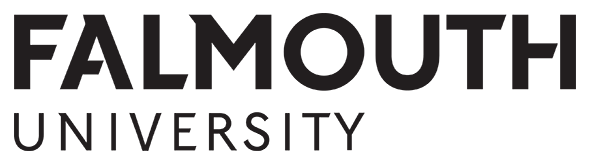 APPLICATION FORM Applicants’ DetailsApplicant 1:Full name: 				Student No.	(7 digit number shown on your ID card)Course: 		Email address:				Mobile No:         Contact address:	Postcode:  		Applicant 2:Full name: 				Student No.	(7 digit number shown on your ID card)Course: 		Email address:				Mobile No:         Applicant 3:Full name: 				Student No.	(7 digit number shown on your ID card)Course: 		Email address:				Mobile No:         Please note:Print & attach additional copies of this page to include the details of any more than 3 eligible students who are partners to the application.ONLY University email accounts will be used to communicate with students about this award application. Please ensure all applicants know their university email address and state it here.A letter confirming the outcome of the application will be sent to Applicant 1 at the address provided here, and all other Applicant partners will receive an email to their Uni address.Project ProposalPlease describe your proposed project in detail, stating clearly what the end result or product will be. You must include core information about how the project will be undertaken to cover the details of what, how, why, when & who. You should refer to the key criteria as set out in the Award Information, and note the dates when you intend to undertake the project.Project CostingsPlease state where / how you have researched your costings information & provide details below, noting the source of your information, as appropriate. Please say how you will meet any additional costs beyond what a potential award might cover.Costings Research:       	                                                                    * please add rows to the table or attach additional sheets if necessaryProject OutcomesPlease describe below what you intend the outcomes of your project to be. Please detail clearly how theproject pushes creative boundaries and expands current approaches to practice. You must explain how applicants will work together and how your collaboration provides additional value to each of you.Student declarationI am a current Falmouth University student, studying on level 5 of a course within the Fashion & Textiles Institute.In applying for this award I understand that the information I have provided is correct, and that provision of misleading information will automatically disqualify me & my team from the selection process.I agree to use any award granted as described in my/our application. I understand that if I/we become unable to undertake the project as outlined, I/we may be required to re-pay the award. I understand that if we need to alter the project in any way, eg departure dates, we must inform the Student Funding Team in advance or as soon as possible. Alterations that fundamentally change the nature of the project may result in eligibility for the award being reviewed.If granted an award, I agree to contribute to the Edge Award Exhibition to be held in the Autumn term 2017, and produce material to communicate the outcomes of the project.I agree to provide feedback about the project and the award as requested by the Student Funding Team.I agree for receipt of any award granted to me to be reported on and used for publicity and promotional purposes by Falmouth University.Student name (in capitals):  	Signed:  	Date:  	Return your completed application form to:  studentfunding@falmouth.ac.ukBy the deadline: 1.30pm on Wednesday 3rd May 2017Expense / CostAmountSource of InfoTotal: